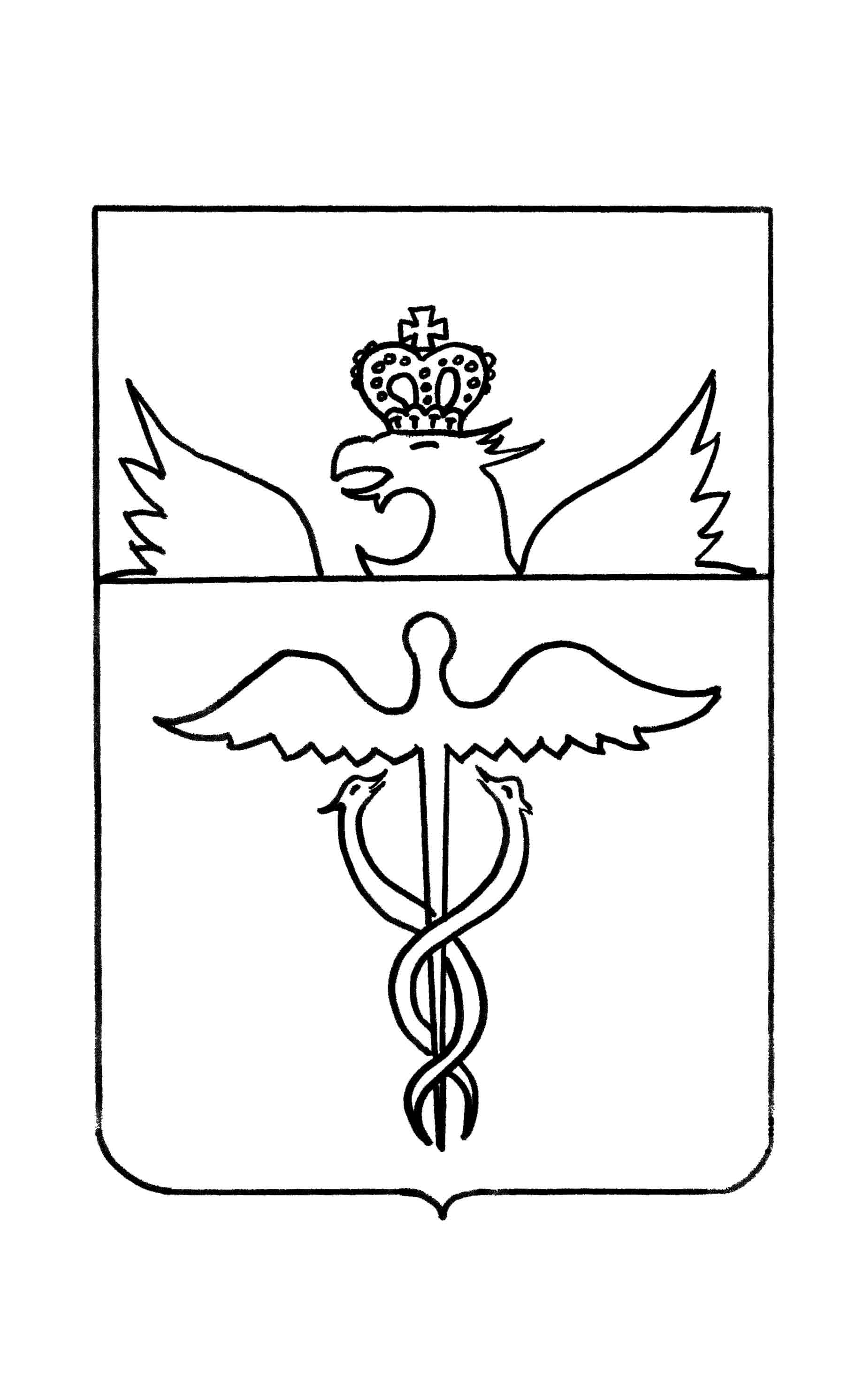 Совет народных депутатов Филиппенковского сельского поселенияБутурлиновского муниципального районаВоронежской областиРЕШЕНИЕот 27сентября  2016года         № 60с. Филиппенково О внесении изменения (дополнения)  генерального   плана  Филиппенковского сельского поселения  Бутурлиновского муниципальногорайона  Воронежской областив  части установления границ населенных пунктовутвержденные решением Филиппенковского сельского поселения от 26.12.2011 г. № 71В соответствии со ст. 33 Градостроительного кодекса Российской Федерации, ст. 14 Федерального закона от  06.10.2003 года № 131-ФЗ «Об общих принципах организации местного самоуправления в Российской Федерации»,   приведения нормативных правовых актов Совета народных депутатов  Филиппенковского сельского  поселения Бутурлиновского муниципального района Воронежской области в соответствие с действующим законодательством Российской Федерации, Совет народных депутатов Филиппенковского сельского  поселенияР Е Ш И Л :1. Внести  в решение Совета народных депутатов Филиппенковского сельского  поселения от 26.12.2011 года № 71 «Об утверждении Генерального плана Филиппенковского сельского  поселения Бутурлиновского муниципального района Воронежской области на период до 2028 года» следующие изменения:1.1. Пункт 1 решения дополнить следующим абзацем:«- территория села Филиппенково Филиппенковского сельского поселения Бутурлиновского муниципального района Воронежской области. План границ объекта землеустройства (приложение 4);1.2.  Часть 1.1. статьи 1  Тома II «Обоснование проекта генерального плана» дополнить текстом следующего содержания:«описание границ  с. Филиппенково.Описание границ населенного пункта с. ФилиппенковоОт точки 1 проходит по луговой растительности в юго-восточном направлении до точки 2.От точки 2 проходит по луговой растительности в юго-западном направлении до точки 3.От точки 3 проходит по луговой растительности в юго-восточном направлении до точки 4.От точки 4 проходит по луговой растительности, пересекает грунтовую дорогу в юго-восточном направлении до точки 5.От точки 5 проходит по луговой растительности в юго-восточном направлении до точки 6.От точки 6 проходит по луговой растительности, пересекает грунтовую дорогу в юго-восточном направлении до точки 7.От точки 7 проходит по луговой растительности в юго-восточном направлении до точки 8.От точки 8 проходит по луговой растительности в северо-восточном направлении до точки 9.От точки 9 проходит по луговой растительности в юго-восточном направлении до точки 10.От точки 10 проходит по луговой растительности в юго-восточном направлении до точки 11.От точки 11 проходит по восточной стороне древесных насаждений в юго-восточном направлении до точки 12.От точки 12 проходит по луговой растительности в юго-восточном направлении до точки 13.От точки 13 проходит по луговой растительности в юго-восточном направлении до точки 14.От точки 14 пересекает автодорогу «Филиппенково-Елизаветино» в юго-восточном направлении до точки 15.От точки 15 проходит по южной стороне автодороги «Филиппенково-Елизаветино» в южном направлении до МЗ 1.От МЗ 1 проходит по восточной стороне береговой линии пруда в юго-восточном направлении до точки 16.От точки 16 проходит по восточной стороне береговой линии пруда в юго-восточном направлении до точки 17.От точки 17 проходит по восточной стороне береговой линии пруда в юго-восточном направлении до точки 18.От точки 18 проходит по восточной стороне береговой линии пруда в юго-восточном направлении до точки 19.От точки 19 проходит по восточной стороне береговой линии пруда в юго-восточном направлении до точки 20.От точки 20 проходит по восточной стороне береговой линии пруда в юго-восточном направлении до точки 21.От точки 21 проходит по восточной стороне береговой линии пруда в юго-восточном направлении до точки 22.От точки 22 проходит по восточной стороне береговой линии пруда в юго-восточном направлении до точки 23.От точки 23 проходит по восточной стороне береговой линии пруда в юго-восточном направлении до точки 24.От точки 24 проходит по восточной стороне береговой линии пруда в юго-восточном направлении до точки 25.От точки 25 проходит по восточной стороне береговой линии пруда в юго-восточном направлении до точки 26.От точки 26 проходит по тальвегу балки Ясиновый яр в юго-восточном направлении до точки 27.От точки 27 проходит по тальвегу балки Ясиновый яр в юго-восточном направлении до точки 28.От точки 28 проходит по тальвегу балки Ясиновый яр в юго-восточном направлении до точки 29.От точки 29 проходит по тальвегу балки Ясиновый яр в юго-восточном направлении до точки 30.От точки 30 проходит по тальвегу балки Ясиновый яр в юго-восточном направлении до точки 31.От точки 31 проходит по тальвегу балки Ясиновый яр в юго-восточном направлении до точки 32.От точки 32 проходит по тальвегу балки Ясиновый яр в юго-восточном направлении до точки 33.От точки 33 проходит по западной стороне дороги местного значения в юго-западном направлении до точки 34.От точки 34 проходит по западной стороне дороги местного значения в юго-западном направлении до точки 35.От точки 35 проходит по западной стороне дороги местного значения в юго-западном направлении до точки 36.От точки 36 проходит по западной стороне дороги местного значения в юго-западном направлении до точки 37.От точки 37 проходит по западной стороне дороги местного значения в юго-западном направлении до точки 38.От точки 38 проходит по луговой растительности, пересекает грунтовую дорогу в северо-западном направлении до точки 39.От точки 39 проходит по древесно-кустарниковой растительности, а затем следует по луговой растительности в юго-западном направлении до точки 40.От точки 40 проходит по северной стороне грунтовой дороги в юго-западном направлении до точки 41.От точки 41 проходит по южной стороне полосы лесных насаждений в северо-западном направлении до точки 42.От точки 42 проходит по восточной стороне полосы лесных насаждений в юго-западном направлении до точки 43.От точки 43 проходит по луговой растительности в юго-западном направлении до точки 44.От точки 44 проходит по западной границе пахотного массива в юго-восточном направлении до точки 45.От точки 45 проходит по западной стороне полосы лесных насаждений в юго-западном направлении до точки 46.От точки 46 проходит по западной стороне полосы лесных насаждений в юго-западном направлении до точки 47.От точки 47 проходит по восточной стороне полосы лесных насаждений в северо-западном направлении до точки 48.От точки 48 проходит по восточной стороне полосы лесных насаждений в северо-западном направлении до точки 49.От точки 49 проходит по луговой растительности в северо-западном направлении до точки 50.От точки 50 проходит по восточной стороне древесно-кустарниковых насаждений в северо-западном направлении до точки 51.От точки 51 проходит по северной стороне древесно-кустарниковых насаждений в западном направлении до точки 52.От точки 52 проходит по луговой растительности в западном направлении до точки 53.От точки 53 пересекает автодорогу, проходит по западной границе огородов в северо-западном направлении до точки 54.От точки 54 пересекает автодорогу в северо-западном направлении, проходит по восточной стороне полосы отвода ж/д Бутурлиновка-Калач до МЗ 2.От МЗ 2 проходит по восточной стороне полосы отвода ж/д Бутурлиновка-Калач, пересекает грунтовую дорогу в северо-западном направлении до точки 55.От точки 55 проходит по луговой растительности, проходит по восточной стороне полосы древесных насаждений до точки 56.От точки 56 проходит по восточной стороне полосы лесных насаждений в северо-западном направлении до точки 57.От точки 57 проходит по восточной стороне полосы лесных насаждений в северо-западном направлении до точки 58.От точки 58 проходит по луговой растительности в северо-западном направлении, пересекает грунтовую дорогу до точки 59.От точки 59 проходит по восточной стороне полосы лесных насаждений в северо-западном направлении до точки 60.От точки 60 проходит по луговой растительности в северном направлении, пересекает грунтовую дорогу до точки 61.От точки 61 проходит по северной границе огородов в северо-восточном направлении до точки 62.От точки 62 проходит по западной границе огородов в северо-восточном направлении, пересекает грунтовую дорогу до точки 63.От точки 63 проходит по луговой растительности в северо-восточном направлении до точки 64.От точки 64 проходит по древесно-кустарниковым насаждениям в северо-восточном направлении до точки 65.От точки 65 проходит по луговой растительности в северо-восточном направлении до точки 66.От точки 66 проходит по луговой растительности в северо-восточном направлении до точки 67.От точки 67 проходит по луговой растительности в северо-восточном направлении до точки 68.От точки 68 проходит по луговой растительности в северо-восточном направлении до точки 69.От точки 69 проходит по луговой растительности в северо-восточном направлении до точки 70.От точки 70 пересекает отрог балки Ясеневая в северо-восточном направлении до точки 71.От точки 71 проходит по луговой растительности в северо-восточном направлении до точки 1.Перечень координат характерных точек в МСК-36    ».1.3. Дополнить решение приложением № 1 согласно приложению к настоящему решению.2. Опубликовать  настоящее решение  в Вестнике нормативно-правовых актов  Филиппенковского сельского поселения Бутурлиновского муниципального района Воронежской области  и разместить в сети «Интернет» на официальном сайте органов местного самоуправления Филиппенковского сельского поселения и обнародовать настоящее решение на территории Филиппенковского сельского поселения.3. Направить настоящее решение  с внесенными изменениями  в генеральный план Филиппенковского сельского поселения Бутурлиновского муниципального района Воронежской области:3.1. Губернатору Воронежской области;3.2. В администрацию Бутурлиновского муниципального района Воронежской области для размещения в информационной системе обеспечения градостроительной деятельности Бутурлиновского муниципального района;3.3. В департамент архитектуры и строительной политики Воронежской области.4. Настоящее решение вступает в силу со дня его официального опубликования.5. Контроль за исполнением настоящего решения возложить на главу  Филиппенковского сельского поселения  М.Л.Багно.Глава Филиппенковского сельского поселения                            М.Л.БагноПриложение № 1 к решению Совета народных депутатов Филиппенковского сельского поселения от 27.09.2016г. № 60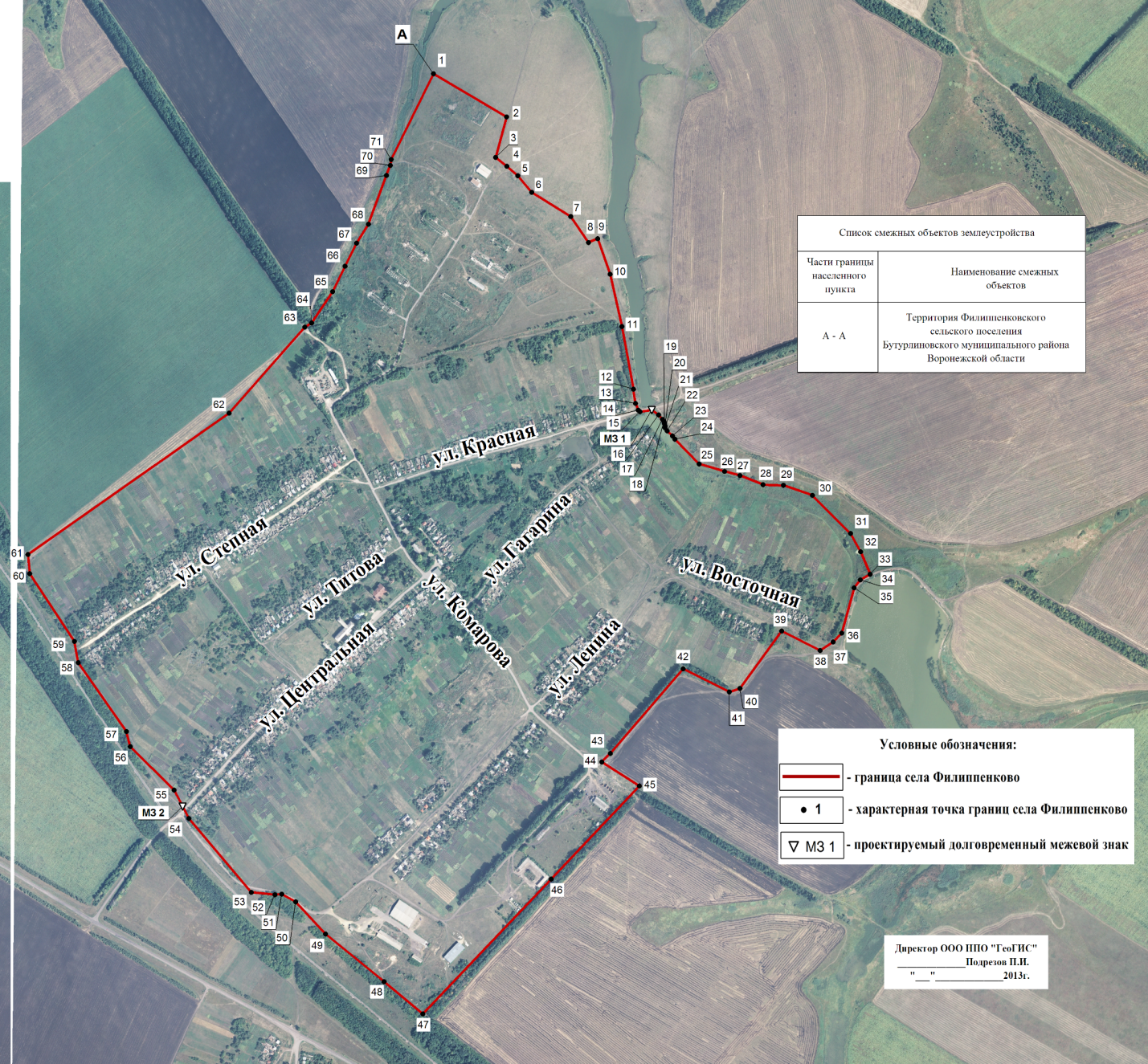 Номера точекКоординатыКоординатыНомера точекХY1412310.972198251.432412187.562198460.773412071.072198429.634412046.272198461.355412019.172198492.496411971.302198532.867411901.622198644.278411827.142198694.919411838.382198721.2610411737.032198756.8611411587.302198791.1712411407.782198824.0313411367.242198829.4114411347.452198837.7615411342.872198842.75МЗ 1411348.622198876.3216411333.712198895.8117411321.052198906.5818411315.402198910.7619411308.122198913.1820411302.062198914.1221411296.812198914.3922411288.462198920.0523411274.192198936.0724411264.222198942.2725411193.112199012.1626411171.842199084.8827411159.972199128.3428411134.262199194.3729411132.242199252.8930411103.892199335.8731410994.322199445.5632410941.792199474.1133410877.952199501.0434410861.822199473.4135410838.932199455.6336410709.112199420.0837410684.062199395.5738410659.282199358.1339410715.032199248.0740410551.002199128.6541410540.232199098.2242410607.032198965.9443410364.082198757.7744410339.792198733.4145410271.732198840.8146410004.662198588.4247409618.532198220.8848409711.052198110.3149409846.952197942.2050409939.332197857.0951409961.692197816.9652409960.092197798.0253409966.172197729.9154410177.982197551.18МЗ 2410212.592197533.3255410259.142197509.3056410384.322197384.0057410427.552197372.9458410624.372197234.4659410685.712197224.0960410879.102197096.1961410934.262197090.3662411338.842197666.4863411585.372197883.6364411596.842197902.9965411686.902197962.8666411759.552197998.5167411826.052198031.0468411879.952198065.2669412019.312198117.3170412048.132198128.3271412065.622198130.751412310.972198251.43